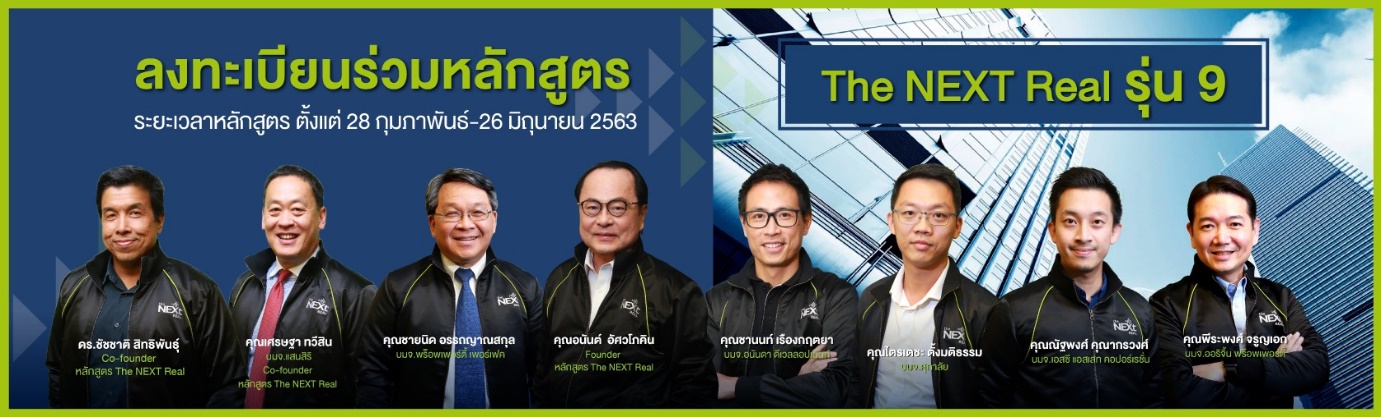 เหตุผลที่อยากเข้าเรียนหลักสูตร The NEXT Real………………………………………………………….……………………………………………………………..…………………………………………………………….……………………………………………………………..…ข้อมูลทั่วไปของผู้สมัครชื่อ(ไทย)………………………………………………………….……………………………….………………………นามสกุล (ไทย)………………………………………………………………………………………..…………………Name(English)………………………………………………………….………………………………………………Surname  (English) …………………………………………………………………………………………….………ชื่อเล่น………………………………………………….……………………………เพศ………………………………เลขที่บัตรประชาชน………………………………………………….………………………………………...…………วันกิด ………………เดือน………………………พ.ศ.…………………………………………….……………………วุฒิการศึกษา………………………………………………….…………………………………………………………สถาบันการศึกษา………………………………………………….…………………………………..…………………ข้อมูลที่อยู่ของผู้สมัครที่อยู่ปัจจุบัน เลขที่…………………………………………หมู่ …………………………………………………………ซอย………………………………………………………. ถนน……………………………………………...…………ตำบล/แขวง……………………………………….………อำเภอ/เขต…………………………………….……………จังหวัด………………………………………………..…..รหัสไปรษณีย์……………………………………………….ข้อมูลการติดต่อโทรศัพท์…………………………………………….…….โทรศัพท์มือถือ……………………………………….……..อีเมล์………………………………………………..…….Line ID………………………………………….…………..Facebook………………………………………………………………………………………………………….....…ข้อมูลผู้ประสานงานชื่อ………………………………………………………..นามสกุล……………………………………………………..โทรศัพท์มือถือ…………………………………….……..อีเมล์…………………………………………………………ประเภทธุรกิจ…………………….... อสังหาริมทรัพย์(พัฒนาที่ดิน,จัดสรรที่ดิน/housing,บ้าน,คอนโดมิเนียม,ทาวน์เฮ้าส์,ตึกแถว/ที่อยู่อาศัยให้เช่า,โรงแรม,รีสอร์ท,บ้านพักตากอากาศ,อพาร์ทเม้นท์,คลังสินค้า,ออฟฟิศ/อาคารสำนักงาน,นิคมอุตสาหกรรม,สวนอุตสาหกรรม,ตลาด,ค้าปลีก,
ห้างสรรพสินค้า,community mall,co-working space เป็นต้น)…………………..… Pre-developer(มีแผนที่จะขยายมาสู่ธุรกิจอสังหาริมทรัพย์ - มี land bank)…………………….. ธุรกิจที่เกี่ยวข้องกับอสังหาฯ(วิศวกร,สถาปนิก,ตกแต่ง-มัณฑนากร,landscape,ผู้รับเหมา,ผู้ผลิตวัสดุ,ผู้ค้าวัสดุก่อสร้าง ,เฟอร์นิเจอร์,นายหน้า,เอเจ่นต์,NPA,นักลงทุน,สถาบันการเงิน เป็นต้น)…………………….. ธุรกิจอื่น ๆ (โปรดระบุ) ………………………………………………………….……..….……………………………………………………………………………………………………………………………โปรดให้รายละเอียดเกี่ยวกับลักษณะงานของบริษัท/องค์กรของท่าน………………………………………………….…………………………………………………………………..……………………………………………………….……………………………………………………………………..…………………………………………………….………………………………………………………………..……………………………………………………………………………………………………………………………………ข้อมูลบริษัทชื่อบริษัท………………………………………………….……………………………………….…………………...…ชื่อสินค้า/แบรนด์สินค้า ………………………………………………….………………………………………………ตำแหน่งของผู้สมัคร………………………………………………….………………………………………..…………ที่อยู่บริษัท/เลขที่………………………………………………….………………………………………………………หมู่………………………………………………….………………………………………………………………….…ซอย……………………………………………………………………………..….…………………………….………ถนน………………………………………………….………………………………………………………...…………ตำบล/แขวง………………………………………………….…………………………………………………...………อำเภอ/เขต………………………………………………….……………………………………………….……………จังหวัด……………………………………………………………………………...……….……………………………รหัสไปรษณีย์………………………………………………….…………………………………………………………โทรศัพท์………………………………………………….………………………………………….……………………Fax………………………………………………….……………………………………………………………………website………………………………………………….…………………………………………….…………………ข้อมูลอื่นของผู้สมัครโปรดเลือก size เสื้อ…………………….… S รอบอก 36 นิ้ว…………………….… M รอบอก 38 นิ้ว………………………. L รอบอก 40นิ้ว	…………………….… XL รอบอก 42 นิ้ว……………………… XXL รอบอก 44 นิ้ว……………………… XXXL รอบอก 46 นิ้วประเภทอาหาร……………………… อาหารทั่วไป……………………… อาหารมุสลิม……………………… มังสวิรัติท่านแพ้อาหารประเภทใดหรือไม่ (หากแพ้โปรดระบุ…………………………………………………………………………………………………………………….…..…ท่านรู้จักหลักสูตรนี้จาก / บุคคลแนะนำท่านให้เข้าเรียน (โปรดระบุ)……………………………………………………………………………………………………………………………ท่านเคยผ่านการอบรมหลักสูตรใดมาก่อนหรือไม่ (โปรดระบุ)……………………………………………………………………………………………………………………………